					       2021 – 2022 Bemiss Elementary School Supply ListGeneral classroom supplies such as pencils, glue, crayons, scissors, markers and tissue are provided by the school district. The following are recommended for students to bring to school.*Supply quantities requested forBemiss students onlyKindergarten – Grade 2Gym shoes for Fitness & HealthBackpack with student name clearly printed insideGrade 32   1”  3-ring binder*2 Composition notebook *3 Spiral notebooks, 8.5”x11”, 70-sheet * (wide-ruled)1 package 8-pack Crayola markers Gym shoes for Fitness & HealthBackpack with student name clearly printed inside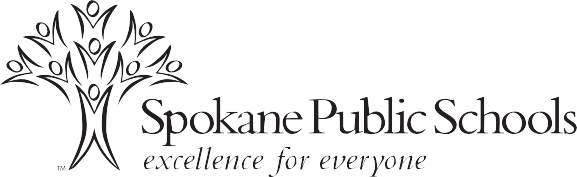  Grade 41  1”  3-ring binder * 4 Notebook paper – Wide Ruled * 1 Composition notebook *3 Portfolio folders with pockets, 3-hole *3 Spiral Notebooks (red, blue and green)*1 package subject dividers for 3-ring binderPencil/supply pouch to place inside 3-ring binder 1 package 8-12 colored pencilsGym shoes for Fitness & HealthBackpack with student name clearly printed insideGrades 5 & 61  1”  3-ring binder * 4 Notebook paper – College Ruled *1 Composition notebook *5 Portfolio folders with pockets, 3-hole * 5 Spiral notebooks, 8.5”x11”, 70-sheet * 3 Pens * (black, red, blue)4 Highlighters * (different colors)1 package subject dividers for 3-ring binderPencil/supply pouch to place inside 3-ring binder12-inch ruler with centimeters and inches1 package 8-12 colored pencils Gym shoes for Fitness & HealthBackpack with student name clearly printed inside